Smlouva o poskytování služebČíslo 2024/179 NAKITSmluvní stranyaSOITRON s.r.o.se sídlem	Pekařská 621/7, Jinonice, 155 00 Praha 5IČO:	27270599DIČ:	CZ27270599zastoupen:	xxxzapsán v obchodním rejstříku	Městského soudu v Praze, oddíl C, vložka 116270 bankovní spojení	xxxxxx(dále jen „Poskytovatel“)(Objednatel a Poskytovatel budou v této smlouvě o poskytování služeb pozáručního servisu aktivních prvků síťové infrastruktury správy základních registrů [správa základních registrů dále jen „SZR“ ] označováni jednotlivě jako „Smluvní strana“ a společně jako „Smluvní strany“)uzavírají v souladu s ustanovením § 1746 odst. 2 zákona č. 89/2012 Sb., občanský zákoník, ve znění pozdějších předpisů (dále jen „Občanský zákoník“) a v souladu s ustanoveními zákona č. 134/2016 Sb., o zadávání veřejných zakázek (dále jen „Zákon o zadávání veřejných zakázek“ nebo „ZZVZ“), tuto Smlouvu o poskytování služeb pozáručního servisu aktivních prvků síťové infrastruktury SZR (dále jen „Smlouva“).PreambuleObjednatel provedl zadávací řízení k veřejné zakázce „DNS 50_Poskytování služeb pozáručního servisu aktivních prvků síťové infrastruktury SZR“ (dále jen „Zadávací řízení“) na uzavření této Smlouvy. Tato Smlouva je uzavřena s Poskytovatelem na základě výsledku Zadávacího řízení. Objednatel tímto ve smyslu ustanovení § 1740 odst. 3 Občanského zákoníku předem vylučuje přijetí nabídky na uzavření této Smlouvy s dodatkem nebo odchylkou.Předmět a účel SmlouvyPředmětem Smlouvy je závazek Poskytovatele zajistit pro Objednatele provádění pozáručního servisu a poskytnutí technické podpory pro 4 ks směrovačů Cisco ASR 1006 a 6 ks směrovačů Cisco ASR 9901 (dále jen „Zařízení“) nasazených v síťové infrastruktuře určené pro SZR, a to formou partnerského supportu v rozsahu a dle bližší specifikace obsažené v článku 2 této Smlouvy (dále jen „Služby“).Typy a ostatní údaje o Zařízeních, vč. místa jejich instalací jsou uvedeny v Příloze č. 1 této Smlouvy.Služby dle této Smlouvy budou poskytovány Poskytovatelem v souladu se specifikacía za podmínek stanovených v této Smlouvě.Objednatel se zavazuje zaplatit za Služby provedené v souladu s touto Smlouvou cenu dle čl. 5. této Smlouvy.Po uzavření Smlouvy sdělí Objednatel Poskytovateli tzv. číslo evidenční objednávky (dále jen „EOBJ“) na celý rozsah plnění dle této Smlouvy, která má pouze evidenční charakter pro Objednatele a nemá žádný vliv na plnění Smlouvy. Číslo EOBJ je Poskytovatel povinen uvádět v daňových dokladech (viz čl. 6. odst. 6.3 Smlouvy). Neuvedení čísla evidenční objednávky na faktuře je důvodem k neproplacení faktury a jejímu oprávněnému vrácení Poskytovateli ve smyslu ustanovení čl. 6. odst. 6.5 Smlouvy.Poskytovatel podpisem této Smlouvy akceptuje, že síťová infrastruktura SZR je využívána pro provozování informačních systémů Správy základních registrů a Ministerstva vnitra České republiky, z nich některé informační systémy jsou určeny jako významný informační systém nebo kritická informační infrastruktura dle zákona č. 181/2014 Sb., o kybernetické bezpečnosti a o změně souvisejících zákonů (zákon o kybernetické bezpečnosti), ve znění pozdějších předpisů (dále jen „ZoKB“), a současně se zavazuje k zavedení a dodržování veškerých souvisejících bezpečnostních  opatření  požadovaných  ZoKB  a  vyhláškou  č.  82/2018  Sb., o bezpečnostních opatřeních, kybernetických bezpečnostních incidentech, reaktivních opatřeních, náležitostech podání v oblasti kybernetické bezpečnosti a likvidaci dat (dále jen „VyKB“), a to minimálně po dobu poskytování Služeb dle této Smlouvy.Účelem této Smlouvy je zajistit odstraňování Incidentů (jak je tento pojem definován v čl. 2. odst. 2.2 Smlouvy) na Zařízeních uvedených v Příloze č. 1 této Smlouvy, a tím i zajištění trvalé provozuschopnosti síťové infrastruktury SZR.Specifikace rozsahu a úrovně poskytovaných služebSlužbami dle čl. 1. odst. 1.1 Smlouvy se rozumí:Zajištění servisu a Odstraňování Incidentů (odst. 2.2 tohoto článku Smlouvy) u Zařízení– uvedených v příloze č. 1 Smlouvy (včetně Zařízení /náhradních dílů dodaných v rámci poskytovaných Služeb); náklady za náhradní díly/Zařízení nezbytné k zajištění opravy Závady jsou součástí ceny dle čl. 5 Smlouvy,zajištění obnovení datového provozu Zařízení, pro které Poskytovatel dodá v případě potřeby do místa vzniku Závady náhradní Zařízení, včetně zabezpečení jeho montáže v místě plnění, instalace a konfigurace; náklady spojené se zajištěním náhradního Zařízení k odstranění Závady jsou součástí ceny dle čl. 5 Smlouvy,provádění upgrade IOS u Zařízení s cílem trvalé interoperability a optimalizace síťové infrastruktury MV; Poskytovatel bude současně po dobu trvání Smlouvy neprodleně a proaktivně informovat Objednatele o výrobcem nejnověji vydaných aktualizacích / opravách (tzv.“patchs“) nebo opravných balíčcích (tzv. „patchsets“), nebo jakékoli změně zasahující do Poskytovatelem obhospodařovaného Zařízení formou podpory, či software pro aktualizaci firmware u těchto Zařízení; Poskytovatel dále zašle zprávu s upřesněním charakteru oprav / úprav / aktualizací (např. větší stabilitu systému, odstranění chyb, přidání nových funkcí, zlepšení výkonu, bezpečnostních aktualizací sw atd.) a způsobu jejich distribuce elektronickou poštou na adresu Help Desku Objednatele a jeho kontaktních osob uvedených ve smlouvě. Na základě této informace bude v kooperaci Smluvních stran stanoven navazující postup jednotlivých činností a nejvhodnější termín pro provedení distribuce aktualizací. O této skutečnosti bude proveden záznam odsouhlasený zástupci obou Smluvních stran,poskytování služby Help Desk/Service Desk (24x7) pro nahlašování Incidentů, tj. zajištění kontaktu (telefonického, cestou elektronické pošty) pracovníků Objednatele na specialisty Poskytovatele k řešení technických problémů spojených se zajištěním servisu, oprav a konzultací spojených se Zařízeními,zpřístupnění aktuální verze programového vybavení (IOS) všech servisovaných Zařízení dle Přílohy č. 1 této Smlouvy Objednateli,zadání (za Objednatele) incidentu k řešení na Cisco TAC (Technical AssistanceCenter),zřízení přístupu do klientské sekce stránek cisco.com pro vybrané pracovníky Objednatele dle Přílohy č. 2 této Smlouvy,že Poskytovatel předloží Objednateli do 10 pracovních dnů od podepsání této Smlouvy prohlášení o registraci podpory na všechna Zařízení od výrobce Cisco. Tato registrace může být potvrzena českým zástupcem výrobce,Poskytovatel zajistí odstraňování Incidentů, kterými jsou:Požadavek, kterým se rozumí jakýkoli požadavek na změnu, úpravu síťového prostředí, Zařízení nebo komponenty sítě,Závada, kterou se rozumí mimoprovozní stav, porucha, ovlivňující / znemožňující provoz sítě a služeb základních registrů, přičemž kategorie Závad jsou následující:Kategorii Závad/y vždy určuje Objednatel.Časové limity pro řešení Incidentů jsou:Pro řešení Požadavků:Pro odstranění Závady Zařízení uvedených v Příloze č. 1 Smlouvy a zabezpečeníobnovení činnosti Zařízení jsou následující:Incidenty budou nahlašovány na HelpDesk Poskytovatele, prostřednictvím ServiceDesk NAKIT (odst. 2.5 tohoto článku Smlouvy) nebo oprávněných osob, uvedených v Příloze č. 2 Smlouvy. V případě telefonického nahlášení Incidentu bude vždy následovat potvrzení písemnou formou. V případě neúplnosti, nebo nejasnosti v definování Závady či Požadavku, je Poskytovatel oprávněn si vyžádat upřesnění. Lhůty pro odstranění vyřešení Požadavku/odstranění Závady jsou počítány od prokazatelného nahlášení (záznamu) písemnou formou v Help Desk Poskytovatele.Kontakt ServiceDesk NAKIT: xxxZpůsoby odstranění Závad Zařízení jsou:telefonickou konzultací – pracovník HelpDesku Poskytovatele se pokusí odstranit nahlášenou poruchu konzultací po telefonu. Pokud to není možné, zajistí podmínky pro odstranění poruchy (poskytnutí služby) a dohodne se s pracovníkem Objednatele na nezbytné součinnosti;opravou / výměnou – pracovník Poskytovatele odstraní poruchu na Zařízení Objednatele opravou / výměnou. V případě výměny celého Zařízení musí být s aktuální nejvyšší stabilní verzí OS a bude plně pod požadovanou licencí bez další nutnosti připojování k licenčnímu serveru;Poskytovatel je povinen neprodleně oznámit Objednateli odstranění Poruchy na Service Desk NAKIT uvedený v odst. 2.5 tohoto článku Smlouvy.Termín a místo plněníPoskytovatel se zavazuje poskytovat Služby v termínech dle Přílohy č. 1 této Smlouvy.Smlouvou sjednaný termín a místo plnění lze změnit jen s výslovným a předchozím souhlasem obou Smluvních stran.Místem plnění jsou jednotlivé lokality umístění Zařízení dle Přílohy č. 1 této Smlouvy.PojištěníPoskytovatel prohlašuje, že má ke dni uzavření této Smlouvy uzavřenou pojistnou smlouvu pro případ odpovědnosti za škodu způsobenou Poskytovatelem při poskytování služeb dle této Smlouvy s minimálním limitem pojistného plnění 5.000.000, - Kč. Poskytovatel se zavazuje po celou dobu trvání této Smlouvy udržovat sjednané pojištění v platnosti.Doklady  o  pojištění  je  Poskytovatel  povinen  předložit  Objednateli  do  sedmi  (7)kalendářních dnů od podpisu této Smlouvy.Při vzniku pojistné události zabezpečuje ihned po jejím vzniku veškeré úkony vůči pojistiteli Poskytovatel.CenaCelková cena za poskytování Služeb činí 813 013,97 Kč (slovy: osm set třináct tisíc třináct korun českých devadesát sedm haléřů) bez DPH. Cena za Služby bude hrazena formou pravidelného měsíčního paušálu jako 1/12 roční ceny za poskytované Služby ve výši 67 751,16 Kč bez DPH (slovy: šedesát sedm tisíc sedm set padesát jedna korun českých šestnáct haléřů) měsíčně. K ceně bude připočtena DPH dle příslušných předpisů ve výši platné ke dni uskutečnění zdanitelného plnění. Podrobný cenový rozpad je uveden v Příloze č. 1 této Smlouvy.Poskytovatel výslovně prohlašuje a ujišťuje Objednatele, že tato cena již v sobě zahrnuje veškeré náklady Poskytovatele spojené s plněním dle této Smlouvy. Sjednaná cena je cenou konečnou, nejvýše přípustnou a nemůže být změněna.Platební podmínkyCena dle čl. 5 odst. 5.1 Smlouvy bude hrazena měsíčně vždy za uplynulý kalendářní měsíc, a to na základě daňového dokladu (faktury) vystaveného Poskytovatelem vždy do pátého (5.) dne následujícího měsíce. Poslední den uplynulého kalendářního měsíce je dnem uskutečnění zdanitelného plnění. Poskytovatel může na vyžádání Objednatele vystavit fakturu za měsíc prosinec příslušného kalendářního roku současně s fakturou za měsíc listopad příslušného kalendářního roku.Daňový doklad (faktura) bude zasílán Poskytovatelem Objednateli do tří (3) pracovních dnůod vystavení jedním z následujících způsobů:buď v elektronické podobě na adresu: faktury@nakit.cznebo doporučeným dopisem na adresu:Národní agentura pro komunikační a informační technologie, s. p., Kodaňská 1441/46, 101 00 Praha 10 – Vršovice.Daňový doklad (faktura) vystavený Poskytovatelem musí splňovat veškeré náležitosti daňového  dokladu  podle  příslušných  právních  předpisů,  zejména  §  29  zákona č. 235/2004 Sb. o dani z přidané hodnoty ve znění pozdějších předpisů (dále jen „zákon o DPH“), dle zákona č. 563/1991 Sb., o účetnictví, ve znění pozdějších předpisů a zejména tyto údaje:číslo Smlouvy;číslo EOBJ;platební podmínky v souladu se Smlouvou;popis fakturované Služby, její rozsah, jednotkovou a celkovou cenu;Splatnost faktur vystavených Poskytovatelem je třicet (30) kalendářních dní ode dne doručení Objednateli.V případě, že daňový doklad nebude obsahovat některou náležitost nebo povinné přílohy nebo bude obsahovat nesprávné údaje nebo nebude vystaven v souladu s touto Smlouvou, je Objednatel oprávněn jej ve lhůtě splatnosti vrátit Poskytovateli, aniž se dostane do prodlení se splatností. Lhůta pro jeho splatnost se tímto přerušuje a nová lhůta v délce třicet (30) kalendářních dnů počne plynout od data doručení nově vystaveného/opraveného daňovéhodokladu Objednateli.Platba bude provedena v české měně formou bankovního převodu na účet Poskytovatele uvedený v záhlaví této Smlouvy. Faktura se považuje za uhrazenou dnem odepsání příslušné finanční částky z účtu Objednatele ve prospěch účtu Poskytovatele.V případech, kdy Poskytovatel použije služby poddodavatele, bude faktura poddodavatele přílohou faktury Poskytovatele.Všechny částky poukazované vzájemně Smluvními stranami musí být prosté jakýchkoliv bankovních poplatků nebo jiných nákladů spojených s převodem na jejich účty.Objednatel neposkytuje jakékoli zálohy na cenu Služby.Smluvní strany se dohodly, že pokud bude v okamžiku uskutečnění zdanitelného plnění správcem  daně  zveřejněna  způsobem  umožňujícím  dálkový  přístup  skutečnost, že poskytovatel zdanitelného plnění (Poskytovatel) je nespolehlivým plátcem ve smyslu§ 106a Zákona o DPH, nebo má-li být platba za zdanitelné plnění uskutečněné Poskytovatelem v tuzemsku zcela nebo z části poukázána na bankovní účet vedený poskytovatelem platebních služeb mimo tuzemsko, je příjemce zdanitelného plnění (Objednatel) oprávněn část ceny odpovídající dani z přidané hodnoty zaplatit přímo na bankovní účet správce daně ve smyslu § 109a Zákona o DPH. Na bankovní účet Poskytovatele bude v tomto případě uhrazena část ceny odpovídající výši základu daně z přidané  hodnoty.  Úhrada  ceny  plnění  (základu  daně)  provedená  Objednatelem v souladu s ustanovením tohoto odstavce Smlouvy bude považována za řádnou úhradu ceny plnění poskytnutého dle této Smlouvy.Bankovní účet uvedený na daňovém dokladu, na který bude ze strany Poskytovatele požadována úhrada ceny za poskytnuté zdanitelné plnění, musí být Poskytovatelem zveřejněn způsobem umožňujícím dálkový přístup ve smyslu § 96 Zákona o DPH. Smluvní strany se výslovně dohodly, že pokud číslo bankovního účtu Poskytovatele, na který bude ze strany Poskytovatele požadována úhrada ceny za poskytnuté zdanitelné plnění dle příslušného daňového dokladu, nebude zveřejněno způsobem umožňujícím dálkový přístup ve smyslu § 96 Zákona o DPH a cena za poskytnuté zdanitelné plnění dle příslušného daňového dokladu přesahuje limit uvedený v § 109 odst. 2 písm. c) Zákona o DPH, je Objednatel oprávněn zaslat daňový doklad zpět Poskytovateli k opravě. V takovém případě se doba splatnosti zastavuje a nová doba splatnosti počíná běžet dnem doručení opraveného daňového dokladu Objednateli s uvedením správného bankovního účtu Poskytovatele, tj. bankovního účtu zveřejněného správcem daně.Další práva a povinnosti Smluvních stranVzhledem ke skutečnosti, že Objednatel není vlastníkem objektů, v rámci kterých budou Služby poskytovány, zavazuje se Objednatel poskytnout součinnost Poskytovateli při zajištění vstupu do objektů místa plnění Služeb v následujícím rozsahu:Zajištěním samostatného vstupu pro osoby Poskytovatele uvedené na seznamu osob oprávněných ke vstupu. Seznam osob, pro které je Poskytovatelem požadováno zajištění vstupu do objektu místa plnění je Poskytovatel povinen zaslat prostřednictvím své kontaktní osoby ve věcech evidence osob oprávněných ke vstupu na kontaktní osobu Objednateleve věcech evidence osob oprávněných ke vstupu do 5 (pěti) dnů od podpisu Smlouvy. Kontaktní osoby ve věci evidence osob oprávněných ke vstupu jsou:Za Objednatele: xxxtel.: xxxe-mail: xxxZa Poskytovatele: xxxTel.: xxxe-mail: xxxzajištěním vstupu do příslušných míst plnění v doprovodu osoby Objednatele, která disponuje příslušným oprávněním ke vstupu.Poskytovatel se zavazuje dodržovat v objektech míst plnění příslušné vnitřní pokyny a směrnice stanovující provozně technické a bezpečnostní podmínky pohybu osob v těchto objektech. Při plnění této Smlouvy v objektech míst plnění musí Poskytovatel v maximální míře respektovat nutnost zajištění nerušeného užívání objektů jejich uživateli.Poskytovatel se zavazuje:informovat neprodleně Objednatele o všech skutečnostech majících vliv na plnění dle této Smlouvy;plnit řádně a ve stanoveném termínu své povinnosti vyplývající z této Smlouvy;požádat včas Objednatele o potřebnou součinnost za účelem řádného plnění této Smlouvy;na vyžádání Objednatele se zúčastnit osobní schůzky, pokud Objednatel požádá o schůzku nejpozději pět (5) pracovních dnů předem. V mimořádně naléhavých případech je možno tento termín po dohodě obou Smluvních stran zkrátit.Poskytovatel je povinen postupovat při plnění této Smlouvy svědomitě a s řádnou a odbornou péčí. Poskytovatel je povinen pověřit plněním závazků z této Smlouvy pouze ty své pracovníky, kteří jsou k tomu odborně způsobilí.Po celou dobu plnění této Smlouvy Poskytovatel zodpovídá za dodržování bezpečnosti a ochrany zdraví při práci a dodržování příslušných ustanovení zákona č. 262/2006 Sb., zákoník práce, ve znění pozdějších předpisů, u svých pracovníků. Stejně tak zodpovídá i za dodržování požární ochrany při plnění této Smlouvy. Poskytovatel i jeho pracovníci musí respektovat kontrolní činnost Objednatele přijímáním účinných opatření bez prodlení.Poskytovatel není oprávněn použít ve svých dokumentech, prezentacích či reklamě odkazy na obchodní firmu Objednatele nebo jakýkoliv jiný odkaz, který by mohl, byť i nepřímo vést k identifikaci Objednatele, bez předchozího písemného souhlasu Objednatele.Poskytovatel není oprávněn postoupit ani převést jakákoliv svá práva či povinnosti vyplývající z této Smlouvy bez předchozího písemného souhlasu Objednatele.Poskytovatel je oprávněn pověřit plněním závazků plynoucích ze Smlouvy třetí osobu (poddodavatele) pouze s předchozím písemným souhlasem Objednatele. Udělí-li Objednatel s využitím poddodavatele souhlas, je Poskytovatel povinen zavázat poddodavatele, že bude dodržovat v plném rozsahu ujednání mezi Objednatelem a Poskytovatelem a nebude při plnění předmětu této Smlouvy postupovat v rozporu s požadavky Objednatele uvedenýmiv této Smlouvě. Poskytovatel se zavazuje bezodkladně doložit Objednateli na základě jeho výzvy smluvní dokumenty se svými poddodavateli, ze kterých bude vyplývat závazek poddodavatele poskytovat plnění v souladu s bezpečnostními požadavky vyplývajícími z této Smlouvy.Poskytovatel  odpovídá  za  to,  že  jeho  poddodavatelé  nebudou  jednat  v  rozporu s bezpečnostními  požadavky  vyplývajícími  z  této  Smlouvy;  v  případě,  že  dojde k nedodržení těchto požadavků ze strany poddodavatele Poskytovatele, považuje se každé takové nedodržení požadavků za porušení povinnosti Poskytovatele dle této Smlouvy.Poskytovatel je povinen neprodleně informovat Objednatele o změně ovládání Poskytovatele podle zákona č. 90/2012 Sb., o obchodních společnostech a družstvech (zákon o obchodních korporacích), ve znění pozdějších předpisů, nebo změně vlastnictví zásadních aktiv, popřípadě změně oprávnění nakládat s aktivy určenými k plnění Smlouvy.Poskytovatel je povinen informovat neprodleně Objednatele o kybernetických bezpečnostních incidentech na straně Poskytovatele souvisejících s plněním této Smlouvy, které by mohly mít dopad na kybernetickou bezpečnost u Objednatele. Kybernetický bezpečnostní incident je definován ustanovením § 7 odst. 2 ZoKB.Poskytovatel je povinen umožnit Objednateli provedení zákaznického auditu u Poskytovatele a poskytnout mu k němu nezbytnou součinnost (dále jen „zákaznický audit“). Objednatel je oprávněn provést zákaznický audit v případě auditu kybernetické bezpečnosti, dle § 16 VyKB Objednatelem provozovaného významného informační systému nebo kritické informační infrastruktury. Dále lze provést zákaznický audit v případě řešení kybernetického bezpečnostního incidentu v přímé souvislosti s plněním dle této Smlouvy. Zákaznický audit může za Objednatele provést pověřený zaměstnanec Objednatele nebo jiná pověřená osoba. Objednatel je oprávněn pověřit provedením zákaznického auditu třetí stranu. Rozsah auditu musí být rozsahem relevantní k předmětu a účelu této SmlouvyPoskytovatel odpovídá Objednateli za své případné poddodavatele jako za plnění vlastní, včetně odpovědnosti za způsobenou újmu.Není-li ve Smlouvě stanoveno jinak, odpovídá příslušná Smluvní strana za jakoukoli škodu, která druhé Smluvní straně vznikne v souvislosti s porušením povinností příslušné Smluvní strany podle Smlouvy.V případě, že činností, nečinností anebo opomenutím Poskytovatele anebo jeho pracovníků vznikne Objednateli újma, je Poskytovatel povinen ji odčinit.Smluvní strany se zavazují vzájemně prokazatelně písemně informovat o případných změnách zejména změně sídla, právní formy, změně bankovního spojení, zrušení registrace k DPH, a dalších významných skutečnostech rozhodných pro plnění ze Smlouvy.Smluvní strany se zavazují dodržovat právní předpisy a chovat se tak, aby jejich jednání nemohlo vzbudit důvodné podezření ze spáchání nebo páchání trestného činu přičitatelného jedné nebo oběma Smluvním stranám podle zákona č. 418/2011 Sb., o trestní odpovědnosti právnických osob a řízení proti nim, ve znění pozdějších předpisů.Smluvní strany se zavazují, že učiní všechna opatření k tomu, aby se nedopustily ony a ani nikdo z jejich zaměstnanců či zástupců jakékoliv formy korupčního jednání, zejména jednání, které by mohlo být vnímáno jako přijetí úplatku, podplácení nebo nepřímé úplatkářství či jinýtrestný čin spojený s korupcí dle zákona č. 40/2009 Sb., trestní zákoník, ve znění pozdějších předpisů.Smluvní strany se zavazují, že:neposkytnou, nenabídnou ani neslíbí úplatek jinému nebo pro jiného v souvislosti s obstaráváním věcí obecného zájmu anebo v souvislosti s podnikáním svým nebo jiného;úplatek nepřijmou, ani si jej nedají slíbit, ať už pro sebe nebo pro jiného v souvislostis obstaráním věcí obecného zájmu nebo v souvislosti s podnikáním svým nebo jiného. Úplatkem se přitom rozumí neoprávněná výhoda spočívající v přímém majetkovém obohacení nebo jiném zvýhodnění, které se dostává nebo má dostat uplácené osobě nebo s jejím souhlasem jiné osobě, a na kterou není nárok.Smluvní strany nebudou ani u svých obchodních partnerů tolerovat jakoukoliv formu korupce či uplácení.V případě, že je zahájeno trestní stíhání Poskytovatele, zavazuje se Poskytovatel o tomtobez zbytečného odkladu Objednatele písemně informovat.Smluvní strany se zavazují vzájemně spolupracovat a poskytovat si veškeré informace potřebné pro řádné plnění svých závazků. Smluvní strany jsou povinny informovat druhou Smluvní stranu o veškerých skutečnostech, které jsou nebo mohou být důležité pro řádné plnění Smlouvy.Smluvní strany se zavazují upozornit druhou Smluvní stranu bez zbytečného odkladu na jakékoliv vzniklé okolnosti bránící řádnému plnění této Smlouvy. Smluvní strany se zavazují k vyvinutí maximálního úsilí k odvracení a překonání těchto okolností.Poskytovatel je oprávněn pověřit plněním závazků plynoucích ze Smlouvy třetí osobu (poddodavatele) pouze s předchozím písemným souhlasem Objednatele. Udělí-li Objednatel s využitím poddodavatele souhlas, je Poskytovatel povinen zavázat poddodavatele, že bude dodržovat v plném rozsahu ujednání mezi Poskytovatelem a Objednatelem a nebude při plnění předmětu této Smlouvy postupovat v rozporu s požadavky Objednatele uvedenými v této Smlouvě.Poskytovatel je při poskytování Služeb pro Objednatele oprávněn užívat data a informace předaná Poskytovateli Objednatelem pouze za účelem plnění předmětu Smlouvy, a to vždy pouze v rozsahu nezbytném k poskytování Předmětu plnění dle této Smlouvy.Sankční ujednáníV případě nedodržení lhůty pro odstranění Závady kategorie A je Objednatel oprávněn vyúčtovat a Poskytovatel povinen uhradit smluvní pokutu ve výši 1 % z měsíční ceny Služeb dle čl. 5 odst. 5.1 Smlouvy za každou, i započatou hodinu prodlení nad rámec této lhůty pro odstranění Závady kategorie A.V případě nedodržení lhůty pro odstranění Závady kategorie B je Objednatel oprávněn vyúčtovat a Poskytovatel povinen uhradit smluvní pokutu ve výši 0,3 % z měsíční ceny Služeb dle čl. 5 odst. 5.1 Smlouvy za každou, i započatou hodinu prodlení nad rámec této lhůty pro odstranění Závady kategorie B.V každém jednotlivém případě porušení povinností Poskytovatele uvedených v čl. 7 odst. 7.7až 7.11 této Smlouvy je Objednatel oprávněn vyúčtovat a Poskytovatel povinen zaplatit smluvní pokutu ve výši 100.000, - Kč (slovy: jedno sto tisíc korun českých), a to i opakovaně.V případě prodlení Poskytovatele se splněním povinnosti dle čl. 4 odst. 4.2 této Smlouvy je Objednatel oprávněn účtovat Poskytovateli smluvní pokutu ve výši 10.000, - Kč (slovy: deset tisíc korun českých) za každý i započatý kalendářní den prodlení.Za každé jednotlivé porušení povinnosti týkající se ochrany důvěrných informací nebo zpracování osobních údajů dle čl. 10 Smlouvy, je Objednatel oprávněn požadovat od Poskytovatele zaplacení smluvní pokuty ve výši 100.000, - Kč (slovy: jedno sto tisíc korun českých).V případě, že dojde k porušení povinnosti Poskytovatele, která zakládá nárok Objednatele k odstoupení od Smlouvy (s výjimkou povinností, na jejichž porušení se již vztahuje smluvní pokuta podle odst. 8.1, 8.2 a 8.5 Smlouvy), je Objednatel bez ohledu na skutečnost, zda využije svého práva na odstoupení od Smlouvy, oprávněn účtovat Poskytovateli smluvní pokutu ve výši 500.000, - Kč (slovy: pět set tisíc korun českých) za každý jednotlivý případ porušení takové povinnosti.Bude-li Objednatel v prodlení s úhradou daňového dokladu (faktury), má Poskytovatel právo žádat na Objednateli úrok z prodlení v souladu s nařízením vlády č. 351/2013 Sb., kterým se určuje výše úroků z prodlení a nákladů spojených s uplatněním pohledávky, určuje odměna likvidátora, likvidačního správce a člena orgánu právnické osoby jmenovaného soudem a upravují některé otázky Obchodního věstníku a veřejných rejstříků právnických a fyzických osob a evidence svěřenských fondů a evidence údajů o skutečných majitelích, v platném znění.Uplatněním jakékoliv smluvní pokuty není nijak dotčeno právo na náhradu vzniklé škody a ušlý zisk v celém rozsahu způsobené újmy ani povinnost Poskytovatele dále řádně poskytovat Služby dle této Smlouvy ve sjednané kvalitě. Žádná ze Smluvních stran není odpovědná za škodu způsobenou prodlením z plnění závazků druhé Smluvní strany.Vyúčtování smluvní pokuty/úroků z prodlení podle příslušných ustanovení této Smlouvy – penalizační faktura, musí být druhé Smluvní straně zasláno prokazatelným způsobem nejlépe datovou zprávou dle zákona č. 300/2008 Sb., o elektronických úkonech a autorizované konverzi dokumentů. Smluvní pokuta/úrok z prodlení je splatný ve lhůtě třiceti (30) kalendářních dnů ode dne doručení penalizační faktury. Úhrada smluvní pokuty/úroků z prodlení se provádí bankovním převodem na účet oprávněné Smluvní strany uvedený v penalizační faktuře. Částka se považuje za zaplacenou okamžikem jejího připsání ve prospěch účtu oprávněné Smluvní strany.Objednatel je v případě uplatnění smluvní pokuty vůči Poskytovateli dle této Smlouvy v případě neuhrazení smluvní pokuty ze strany Poskytovatele oprávněn využít institut započtení vzájemných pohledávek.Oprávněné osoby Smluvních stran, zárukaOprávněné osoby Smluvních stran ve věcech technických určené pro plnění předmětu této Smlouvy jsou uvedeny v Příloze č. 2 této Smlouvy.Změna oprávněných osob Poskytovatele a oprávněných osob Objednatele je možnábez nutnosti uzavření písemného číslovaného dodatku pouze písemným oznámením této změny druhé Smluvní straně. Uvedená změna je účinná ke dni doručení takového oznámení druhé Smluvní straně.Veškerá komunikace mezi Smluvními stranami je činěna písemně, není-li touto Smlouvou stanoveno jinak. Písemná komunikace se činí v listinné nebo elektronické podobě prostřednictvím doporučené pošty, e-mailu nebo faxu na adresy či tel. čísla Smluvních stran uvedená v záhlaví nebo v Příloze č. 2 této Smlouvy.V rámci předmětu plnění dle této Smlouvy poskytne Poskytovatel níže uvedené záruční doby:na práce provedené v místě instalace spojené s opravou poruchy 6 měsícůna opravené Zařízení Objednatele 6 měsícůna nově dodané náhradní díly/Zařízení Objednatele 12 měsícůV rámci poskytnuté záruky je Poskytovatel povinen zajistit odstranění vad prací provedených v místě instalace spojených s opravou (jejich novým poskytnutím zcela/zčásti), provést opravu náhradního dílu nebo Zařízení (nově dodané nebo opravené) ve lhůtě nejdéle do 60 kalendářních dnů od okamžiku uplatnění závady nebo dodat nový náhradní díl nebo Zařízení v případě jejich neopravitelnosti.Záruční doba na provedené práce a opravy běží ode dne jejich provedení. Na dodané nové díly běží záruční doba ode dne jejich dodání.Ochrana důvěrných informací a zpracování osobních údajůSmluvní strany sjednávají, že veškeré skutečnosti obchodní, ekonomické a technické povahy související se Smluvními stranami a všechny skutečnosti, o nichž se dozví v souvislosti s touto Smlouvou, které nejsou běžně dostupné v obchodních kruzích, jsou Smluvními stranami považovány za obchodní tajemství. Pro účely této Smlouvy jsou důvěrnými informacemi a obchodním tajemstvím zejména zápisy z jednání Smluvních stran, všechny informace, které poskytne Objednatel Poskytovateli, ať již v podobě materializované nebo dematerializované. Smluvní strany se zavazují:zachovat obchodní tajemství, a to až do doby, kdy se informace této povahy stanou obecně známými za předpokladu, že se tak nestane porušením povinnosti mlčenlivosti,použít informace uvedené povahy pouze pro činnosti související s plněním této Smlouvy, dále tyto informace nerozšiřovat ani nereprodukovat, nezpřístupnit je jiným osobám ani je nevyužít pro sebe či pro jinou osobu,omezit  počet  svých zaměstnanců  pro styk  s těmito chráněnými  informacemi a přijmout účinná opatření pro zamezení jejich úniku, případně zabezpečit, aby i tyto osoby považovaly uvedené informace za důvěrné a zachovávaly o nich mlčenlivost.Povinnost plnit ustanovení dle odst. 10.1 tohoto článku Smlouvy se nevztahuje na informace, které:je některá ze Smluvních stran povinna sdělit na základě zákonem stanovenépovinnosti;mohou být zveřejněny bez porušení této Smlouvy;byly písemným souhlasem obou Smluvních stran zproštěny těchto omezení;jsou známé nebo byly zveřejněny jinak, než následkem zanedbání povinnosti jednéze Smluvních stran;příjemce zná dříve, než je sdělí Smluvní strana;jsou vyžádány soudem, státním zastupitelstvím nebo příslušným správním orgánemna základě zákona;Smluvní	strana	sdělí	osobě	vázané	zákonnou	povinností	mlčenlivosti	(např. advokátovi nebo daňovému poradci) za účelem uplatňování svých práv;je Objednatel povinen sdělit svému zakladateli;je Objednatel povinen sdělit jakékoli třetí osobě.Povinnost mlčenlivosti trvá bez ohledu na ukončení platnosti a účinnosti této Smlouvy.Pokud řádné poskytování služeb vyžaduje zpracování osobních údajů zaměstnanců Objednatele, budou osobní údaje zaměstnanců Objednatele Poskytovatelem zpracovány v rozsahu:jméno, příjmení a titul,e-mailová adresa,telefonní číslo.Zpracováním osobních údajů ve smyslu tohoto odstavce se rozumí zejména jejich shromažďování, ukládání na nosiče informací, používání, třídění nebo kombinování, blokování a likvidace s využitím manuálních a automatizovaných prostředků v rozsahu nezbytném pro zajištění řádného poskytování služeb.Osobní údaje budou zpracovány po dobu poskytování služeb. Ukončením této Smlouvy nezanikají povinnosti Poskytovatele týkající se bezpečnosti a ochrany osobních údajů až do okamžiku jejich úplné likvidace či předání jinému zpracovateli.Smluvní strany se dohodly, že cena za zpracování osobních údajů na základě této Smlouvy je již zahrnuta v celkové ceně dle čl. 5. odst. 5.1 Smlouvy, přičemž Poskytovatel nemá nárok na náhradu nákladů spojených s plněním této povinnosti.Objednatel prohlašuje, že tyto údaje budou aktuální, přesné a pravdivé, jakož i to, že tyto údaje budou odpovídat stanovenému účelu zpracování.Objednatel je povinen přijmout vhodná opatření na to, aby poskytl subjektům údajů stručným, transparentním, srozumitelným a snadno přístupným způsobem za použití jasných a jednoduchých jazykových prostředků veškeré informace a učinil veškerá sdělení požadovaná Nařízením Evropského parlamentu a Rady (EU) č. 2016/679 ze dne27. dubna 2016, obecného nařízení o ochraně osobních údajů (dále jen „Nařízení“) ve spojení s právními předpisy upravujícími zpracování osobních údajů.Poskytovatel je při plnění této povinnosti povinen:zpracovávat osobní údaje pouze na základě doložených pokynů Objednatele;zohledňovat povahu zpracování osobních údajů a být Objednateli nápomocen pro splnění Objednatelovy povinnosti reagovat na žádosti o výkon práv subjektu údajů, jakož i pro splnění dalších povinností ve smyslu Nařízení;zajistit, že jeho zaměstnanci budou zpracovávat osobní údaje pouze za podmíneka v rozsahu Poskytovatelem stanoveném.Poskytovatel je při plnění této povinnosti oprávněn v rozsahu nezbytném pro plnění předmětu Smlouvy zapojit do zpracování i další případné zpracovatele, avšak pouze s výslovnýmpředchozím písemným souhlasem Objednatele.Smluvní strany jsou při zpracování povinny:zavést technická, organizační, personální a jiná vhodná opatření ve smyslu Nařízení, aby zajistily a byly schopny kdykoliv doložit, že zpracování osobních údajů je prováděno v souladu s Nařízením a zákonem o zpracování osobních údajů tak, aby nemohlo dojít k neoprávněnému nebo nahodilému přístupu k osobním údajům a k datovým nosičům, které tyto údaje obsahují, k jejich změně, zničení či ztrátě, neoprávněným přenosům, k jejich jinému neoprávněnému zpracování, jakož i k jinému zneužití, a tato opatření podle potřeby průběžné revidovat a aktualizovat;vést a průběžné revidovat a aktualizovat záznamy o zpracování osobních údajůve smyslu Nařízení;řádně a včas ohlašovat případná porušení zabezpečení osobních údajů Úřadupro ochranu osobních údajů a spolupracovat s tímto úřadem v nezbytném rozsahu;navzájem se informovat o všech okolnostech významných pro plnění dle tohoto článku;zachovávat mlčenlivost o osobních údajích a o bezpečnostních opatřeních, jejichž zveřejnění by ohrozilo zabezpečení osobních údajů, a to i po skončení této Smlouvy;postupovat v souladu s dalšími požadavky Nařízení a zákona o zpracování osobních údajů, zejména dodržovat obecné zásady zpracování osobních údajů, plnit své informační povinnosti, nepředávat osobní údaje třetím osobám bez potřebného oprávnění, respektovat práva subjektů údajů a poskytovat v této souvislosti nezbytnou součinnost.Prohlášení PoskytovatelePoskytovatel bere na vědomí, že Objednatel při uzavírání Smlouvy bere mimo jiné v úvahurozsah a pravdivost níže uvedených prohlášení Poskytovatele.Poskytovatel prohlašuje a potvrzuje, že ke dni uzavření Smlouvy:je právnickou osobou řádně založenou a existující podle českého právního řádua je oprávněn uzavřít Smlouvu a plnit své povinnosti vyplývající z této Smlouvy;na jeho straně není k uzavření Smlouvy ani ke splnění závazků z ní vyplývajících požadován žádný souhlas, udělení výjimky, schválení, prohlášení ani povolení jakékoliv třetí osoby či orgánu, popřípadě, že tyto byly bez dalšího získány;uzavření Smlouvy Poskytovatelem není (i) porušením jakékoliv povinnosti vyplývající z platných právních předpisů v jakémkoliv právním řádu, jímž je Poskytovatel  vázán,  a/nebo (ii) porušením  jakékoliv  povinnosti  vyplývající z jakékoliv smlouvy, jíž je Poskytovatel stranou, a/nebo (iii) v rozporu s jakýmkoliv požadavkem, rozhodnutím nebo předběžným opatřením správního orgánu nebo soudu nebo rozhodčím nálezem rozhodců, jímž je Poskytovatel vázán;splňuje veškeré požadavky kladené na jeho způsobilost (kvalifikaci) stanovenév Zadávacím řízení;Poskytovatel není v úpadku nebo v hrozícím úpadku ve smyslu § 3 zákona č. 182/2006 Sb., o úpadku a způsobech jeho řešení (insolvenční zákon), v platném znění. Proti Poskytovateli nebyl podán (i) insolvenční návrh, nebo (ii) návrh na nařízení výkonu rozhodnutí, resp. obdobný návrh v příslušné jurisdikci či podledříve platných českých právních předpisů, a podle nejlepšího vědomí Poskytovatele podání takového návrhu ani nehrozí;nebyl předložen žádný návrh, ani učiněno žádné rozhodnutí příslušných orgánů Poskytovatele ani žádného soudu o likvidaci Poskytovatele nebo o jakékoliv jeho přeměně ve smyslu zákona č. 125/2008 Sb., o přeměnách obchodních společností a družstev, ve znění pozdějších předpisů;neprobíhá a podle nejlepšího vědomí a znalostí Poskytovatele ani nehrozí žádné soudní, správní, rozhodčí ani jiné řízení či jednání před jakýmkoliv orgánem jakékoliv jurisdikce, které by mohlo, jednotlivě nebo v souhrnu s dalšími okolnostmi, nepříznivým způsobem ovlivnit schopnost Poskytovatele splnit jeho závazky podle této Smlouvy;Smlouva představuje platný a právně závazný závazek Poskytovatele, který je vůči Poskytovateli vynutitelný v souladu s podmínkami Smlouvy;Poskytovateli není známa žádná skutečnost, okolnost či událost, která by měla za následek nebo by mohla mít za následek absolutní či relativní neplatnost Smlouvy.Poskytovatel rovněž prohlašuje, že si je vědom předpisů týkajících se mezinárodních sankcí, zejm. pak čl. 5 k nařízení Rady EU č. 833/2014 o omezujících opatřeních vzhledem k činnostem Ruska destabilizujícím situaci na Ukrajině, ve znění pozdějších předpisů a nařízení Rady EU č. 269/2014 o omezujících opatřeních vzhledem k činnostem narušujícím nebo ohrožujícím územní celistvost, svrchovanost a nezávislost Ukrajiny, ve znění pozdějších předpisů, vč. prováděcího nařízení Rady EU 2022/581 ze dne 8. dubna 2022, ve znění pozdějších předpisů (dále jen „předpisy o mezinárodních sankcích“). Poskytovatel prohlašuje, že u něho, jakož ani u okruhu subjektů sledovaných dle právních předpisů o mezinárodních sankcích vztahujícího se k plnění této Smlouvy není dána překážka uzavření či plnění této Smlouvy. Dále výslovně Poskytovatel zvláště prohlašuje, že nezpřístupní žádné finanční prostředky ani hospodářské zdroje sankcionovaným subjektům ve smyslu tohoto odstavce. Pro vyloučení pochybností se stanoví, že: (i) prohlášení musí být v platnosti po celou dobu plnění Smlouvy a (ii) jsou-li do tohoto prohlášení zahrnuti poddodavatelé či jiné třetí osoby, je Poskytovatel povinen zjistit skutečnosti vztahující se k těmto třetím osobám s řádnou péčí, přinejmenším ověřením informace u třetích osob a prověřením veřejných rejstříků a evidencí. Poskytovatel je povinen zajistit smluvně dodržování příslušných povinností a omezovat rizika vyplývajících z okolností vedoucích k mezinárodním sankcím.V případě, že se jakékoliv prohlášení Poskytovatele dle této Smlouvy ukáže jako nepravdivé, má se za to, že Poskytovatel v takovém případě porušil tuto Smlouvu podstatným způsobem, přičemž Poskytovatel dále nahradí Objednateli veškerou škodu nebo újmu, která Objednateli vznikne v důsledku takového stavu.Poskytovatel se zavazuje vyvinout úsilí, které lze spravedlivě požadovat, pro to, aby prohlášení Poskytovatele dle Smlouvy zůstala pravdivá a v platnosti po celou dobu účinnosti této Smlouvy. Objednatel je oprávněn Poskytovatelem v Smlouvě prohlašované skutečnosti nezávisle ověřit a/nebo požádat Poskytovatele, aby zdarma poskytl Objednateli doklad potvrzující tvrzené skutečnosti. V případě, že se Poskytovatel dozví o skutečnosti,která by, byť jen mohla mít, za následek změnu ve výše uvedených prohlášeních,je povinen o tom Objednatele bezodkladně informovat.Doba trvání SmlouvyTato Smlouva nabývá platnosti dnem podpisu oběma Smluvními stranami a účinnosti dnem zveřejnění Smlouvy v registru smluv dle zákona č. 340/2015 Sb., o zvláštních podmínkách účinnosti některých smluv, uveřejňování těchto smluv a o registru smluv, ve znění pozdějších předpisů. Tato Smlouva je sjednána na dobu určitou, a to na 12 měsíců ode dne její účinnosti. Uveřejnění Smlouvy v registru smluv zajistí Objednatel.Účinnost této Smlouvy lze předčasně ukončit písemnou dohodou Smluvních stran,výpovědí a dále odstoupením z důvodů uvedených v zákoně nebo ve Smlouvě.Objednatel je oprávněn od této Smlouvy odstoupit zejména:Objednatel může okamžitě odstoupit, pokud Poskytovatel bude déle než 5 hodin v prodlení s odstraněním poruch kategorie A nebo B dle čl. 2 odst. 2.2 Smlouvy, nebo bude opakovaně, tj. nejméně 3 x, v prodlení se stanovenými lhůtami,porušení povinnosti mlčenlivosti uvedené v čl. 10. této Smlouvy Poskytovatelem;Poskytovatel se dopustil vůči Objednateli jednání vykazujícího znaky nekalé soutěže a toto porušení Smlouvy nenapravil ani přes písemnou výzvu Objednatele v přiměřené, k tomu stanovené lhůtě;Poskytovatel byl pravomocně odsouzen za trestný čin ve smyslu vymezeném v čl. 7odst. 7.15–7.16 Smlouvy;Poskytovatel poruší či neplní kterékoliv z ustanovení Smlouvy týkajících se prohlášení uvedených v čl. 11 odst. 11. 3 Smlouvy.Poskytovatel je oprávněn od této Smlouvy odstoupit v případě, že Objednatel bude přes písemné upozornění Poskytovatele déle než dvacet (20) kalendářních dnů od doručení písemného upozornění Poskytovatele v prodlení s plněním své platební povinnosti vůči Poskytovateli.Objednatel je dále oprávněn od Smlouvy odstoupit je-li Poskytovatel v likvidaci nebo vůči jeho majetku probíhá insolvenční řízení, v němž bylo vydáno rozhodnutí o úpadku nebo insolvenční návrh byl zamítnut proto, že majetek nepostačuje k úhradě nákladů insolvenčního řízení, nebo byl konkurs zrušen proto, že majetek byl zcela nepostačující nebo byla zavedena nucená správa podle zvláštních právních předpisů.V případě odstoupení od Smlouvy si Smluvní strany nebudou vracet plnění řádně poskytnutá ke dni účinnosti odstoupení od Smlouvy.Smlouva může být Objednatelem ukončena před sjednanou dobou jejího trvání písemnou výpovědí i bez udání důvodu. Výpovědní doba činí tři (3) měsíce a počíná běžet od prvého dne měsíce následujícího po doručení výpovědi Poskytovateli.Ukončením účinnosti této Smlouvy nejsou dotčena ustanovení týkající se smluvní pokuty, záruky, náhrady újmy a jiných nároků a jiné přetrvávající závazky.Závěrečná ustanoveníVztahy ze Smlouvy vyplývající i vztahy Smlouvou neupravené se řídí právním řádem České republiky, zejména Občanským zákoníkem a ZZVZ.Smluvní strany si ve smyslu ustanovení § 1765 odst. 2 Občanského zákoníku ujednaly, že Poskytovatel na sebe přebírá nebezpečí změny okolností.Smluvní strany si ve smyslu ustanovení § 1794 odst. 2 Občanského zákoníku ujednaly, že se Poskytovatel výslovně vzdává jeho práva dle § 1793 Občanského zákoníku a souhlasí s cenou tak, jak byla Smluvními stranami sjednána výše v této Smlouvě.Poskytovatel tímto prohlašuje, že mu byly ze strany Objednatele sděleny veškeré skutkové a právní okolnosti související s uzavřením této Smlouvy a že Poskytovatel je v tomto ohledu přesvědčen o jeho schopnosti uzavřít tuto Smlouvu, má zájem tuto Smlouvu uzavřít a je schopen plnit veškeré závazky z této Smlouvy plynoucí.Smluvní strany se zavazují vyvinout maximální úsilí k odstranění vzájemných sporů, vzniklých na základě této Smlouvy nebo v souvislosti s touto Smlouvou, a k jejich vyřešení zejména prostřednictvím jednání odpovědných pracovníků nebo jiných pověřených subjektů. Nepodaří-li se Smluvním stranám vyřešit případný vzájemný spor smírně, dohodly se Smluvní strany, že místně příslušným soudem pro řešení případných sporů bude soud příslušný dle místa sídla Objednatele.Tuto Smlouvu lze měnit či doplňovat pouze písemnými vzestupně číslovanými dodatky podepsanými oběma Smluvními stranami. Podstatná změna textu této Smlouvy nebo změna, která by nebyla připuštěna ZZVZ, je vyloučena. Za změnu podléhající povinnosti uzavřít dodatek se nepovažují skutečnosti jako změna sídla, právní formy, změna bankovního spojení oznámené v souladu s požadavky ustanovení čl. 7 odst. 7.14 Smlouvy či změna oprávněné osoby.Dnem doručení písemností odeslaných na základě této Smlouvy nebo v souvislosti s touto Smlouvou prostřednictvím provozovatele poštovních služeb, pokud není prokázán jiný den doručení, se rozumí poslední den lhůty, ve které byla písemnost pro adresáta uložena u provozovatele poštovních služeb, a to i tehdy, jestliže se adresát o jejím uložení nedověděl. Smluvní strany tímto výslovně vylučují aplikaci ustanovení § 573 Občanského zákoníku.Pokud kterékoli ustanovení této Smlouvy nebo jeho část je, nebo se stane neplatným či nevynutitelným,  nebude  mít  tato  neplatnost  či  nevynutitelnost  vliv na platnost či vynutitelnost ostatních ustanovení této Smlouvy nebo jejích částí, pokud nevyplývá přímo z obsahu této Smlouvy, že toto ustanovení nebo jeho část nelze oddělit od dalšího obsahu. V takovém případě se obě Smluvní strany zavazují neúčinné a neplatné ustanovení nahradit novým ustanovením, které je svým účelem a významem co nejbližší ustanovení této Smlouvy, jež má být nahrazeno.Tato Smlouva je uzavírána elektronicky.Nedílnou součástí této Smlouvy jsou tyto přílohy: Příloha č. 1: Seznam ZařízeníPříloha č. 2: Seznam oprávněných osob.Smluvní strany prohlašují, že tato Smlouva je projevem jejich pravé a svobodné vůle a nebyla sjednána v tísni ani za jinak jednostranně nevýhodných podmínek. Na důkaz toho připojují Smluvní strany své podpisy.Příloha č. 1 Seznam ZařízeníZařízení jsou umístěna v lokalitách Praha a Zeleneč – Praha východ. Přesné adresy umístění budou Poskytovateli sděleny po podpisu smlouvy.Nacenění podpory prvků v režimu "Partnerský support" (doba vyřešení incidentu v úrovni NCD)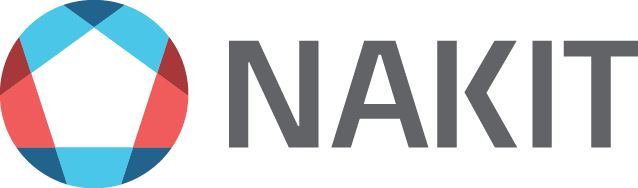 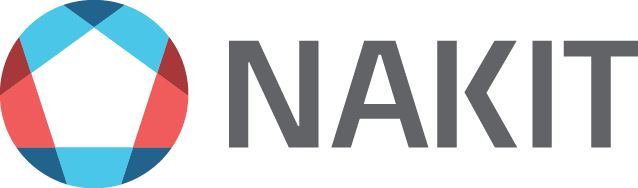 Příloha č. 2 Seznam oprávněných osob Oprávněné osoby Objednatele:xxxtel. xxxe-mail: xxxxxxtel. xxxe-mail:xxxxxxtel. xxxe-mail: xxxxxxtel. xxxe-mail: xxxxxxtel. xxxe-mail: xxxOprávněné osoby Poskytovatele:xxxtel. xxxe-mail: xxxxxxtel. xxxe-mail: xxxNárodní agentura pro komunikační a informační technologie, s. p., Kodaňská 1441/46, 101 00 Praha 10	24Zapsaná v Obchodním rejstříku u Městského soudu v Praze, spisová značka A 77322info@nakit.cz, +420 234 066 500, www.nakit.czNárodní agentura pro komunikační a informační technologie, s. p.Národní agentura pro komunikační a informační technologie, s. p.se sídlem:Kodaňská 1441/46, Vršovice, 101 00 Praha 10IČO:04767543DIČ:CZ04767543zastoupen:xxxxxxzapsán v obchodním rejstříkuvedeném Městským soudem v Praze, oddíl A, vložka 77322bankovní spojení:xxxč. ú.: xxx(dále jen „Objednatel“)Závady kategorie A:Celá služba vázaná na obsluhované Zařízení nebo část služby, kterou představuje její monitorovaný funkční celek nebo část této služby monitorovaná na konkrétním předávacím rozhraní této služby, je zcela nefunkční. HW a SW nefunkčnost Zařízení je stav, kdy není zajištěna základní parametrická hodnota a Zařízení vykazuje vyšší chybovost než přípustnou pro provoz Zařízení. Závadou SW vybavení zařízení je takový stav SW, kdy omezení funkčnosti SW je způsobeno chybou ve zdrojovém kódu SW a tuto vadu nelze odstranit pomocí backup postupů (s využitím záložních konfiguračních dat) nebo novou instalací SW z instalačních médií. Závada HW nebo SW způsobila nefunkčnost Zařízení, projevující se tím, že Zařízení nelze nastartovat, nelze ovládat (konfigurovat), samovolně se restartuje nebo má nefunkční neredundantníkomponentu.Závady kategorie B:Služba vázaná na obsluhované Zařízení je funkční pouze částečně. Některé funkcionality jsou zcela nebo z významné části nedostupné, a to tak, že je zásadním způsobem ovlivněn výkon činností Objednatele. Přerušení nebo omezení některých funkcí zařízení bez zásadního vlivu na služby poskytované koncovým komunikačním technologiím a uživatelům s omezenou možností ovládání zařízení pomocí softwarových řídících prostředků. Závada HW nebo SW způsobila omezenou funkčnost Zařízení, projevující se tím, že Zařízení má nefunkční redundantní komponentu, generuje výstrahu (Warning) teploty nebo systému,  nebo  má  SW  závadu  komponenty  majícípodstatný vliv na funkci Zařízení.Závady kategorie C:Ostatní Závady nespadající do kategorie A nebo B. Omezení některých funkcí zařízení bez dopadu na služby poskytované koncovým komunikačním technologiím a uživatelům.Požadavek reakce5 pracovních dnůPožadavek vyřešení20 pracovních dnů nebo dle domluvyKategorie ZávadyOdezva, reakce na ZávaduOdstranění ZávadyA30 minNCD (max. do 24 hod)B30 min46 hodC30 min480 hodV Praze dne: 	V Praze dne dle el. podpisuPN zařízeníPN podporypopis podpory - název / druh zakoupené podpory k zařízenívýrobní číslonákupní obdobíodnákupní období doplněnícena v Kč bez DPHASR1006Partnerský support/ v úrovni NCDFOX1338GY5Eúčinnosti smlouvykonce účinnosti smlouvyPODP23 590,19SPA-5X1GE-V2Partnerský support/ v úrovni NCDJAE1349PXWQúčinnosti smlouvykonce účinnosti smlouvyPODP11 483,62ASR1006Partnerský support/ v úrovni NCDFOX1337GT44účinnosti smlouvykonce účinnosti smlouvyPODP23 590,19SPA-5X1GE-V2Partnerský support/ v úrovni NCDJAE1349PXOKúčinnosti smlouvykonce účinnosti smlouvyPODP11 483,62ASR1006Partnerský support/ v úrovni NCDFOX1335G8HPúčinnosti smlouvykonce účinnosti smlouvyPODP23 590,19SPA-5X1GE-V2Partnerský support/ v úrovni NCDJAE1349PXR3účinnosti smlouvykonce účinnosti smlouvyPODP11 483,62ASR1006 - XPartnerský support/ v úrovni NCDFXS2228Q1DTúčinnosti smlouvykonce účinnosti smlouvyPODP65 489,28ASR1000-SIP40=Partnerský support/ v úrovni NCDJAE1449067Múčinnosti smlouvykonce účinnosti smlouvyPODP20 636,42SPA-5X1GE-V2Partnerský support/ v úrovni NCDJAE1349PXU2účinnosti smlouvykonce účinnosti smlouvyPODP11 763,48ASR1000-RP3-WSPartnerský support/ v úrovni NCDJAE224805CFúčinnosti smlouvykonce účinnosti smlouvyPODP65 489,28ASR1000-ESP40=Partnerský support/ v úrovni NCDJAE173402KGúčinnosti smlouvykonce účinnosti smlouvyPODP20 636,42ASR-9901-120GPartnerský support/ v úrovni NCDFOC2329NN77účinnosti smlouvykonce účinnosti smlouvyPODP11 763,48S-A9K-9901-120AIPPartnerský support/ v úrovni NCDúčinnosti smlouvykonce účinnosti smlouvyPODP65 489,28XR-A9K-X64K9-06.5Partnerský support/ v úrovni NCDúčinnosti smlouvykonce účinnosti smlouvyPODP12 855,24ASR-9901-120GPartnerský support/ v úrovni NCDFOC2333NGE0účinnosti smlouvykonce účinnosti smlouvyPODP20 636,42S-A9K-9901-120AIPPartnerský support/ v úrovni NCDúčinnosti smlouvykonce účinnosti smlouvyPODP65 489,28XR-A9K-X64K9-06.5Partnerský support/ v úrovni NCDúčinnosti smlouvykonce účinnosti smlouvyPODP12 855,24ASR-9901-120GPartnerský support/ v úrovni NCDFOC2437PT0Yúčinnosti smlouvykonce účinnosti smlouvyPODP20 636,42XR-A9K-X64K9-07.1Partnerský support/ v úrovni NCDúčinnosti smlouvykonce účinnosti smlouvyPODP65 489,28S-A9K-9901-120AIPPartnerský support/ v úrovni NCDúčinnosti smlouvykonce účinnosti smlouvyPODP20 636,42ASR-9901-120GPartnerský support/ v úrovni NCDFOC2437PT0Vúčinnosti smlouvykonce účinnosti smlouvyPODP12 855,24S-A9K-9901-120AIPPartnerský support/ v úrovni NCDúčinnosti smlouvykonce účinnosti smlouvyPODP65 489,28XR-A9K-X64K9-07.1Partnerský support/ v úrovni NCDúčinnosti smlouvykonce účinnosti smlouvyPODP20 636,42ASR-9901-120GPartnerský support/ v úrovni NCDFOC2416PBUB01.07.2024konce účinnosti smlouvyPODP12 855,24XR-A9K-X64K9-07.1Partnerský support/ v úrovni NCD01.07.2024konce účinnosti smlouvyPODP13 974,66S-A9K-9901-120AIPPartnerský support/ v úrovni NCD01.07.2024konce účinnosti smlouvyPODP10 686,46ASR-9901-120GPartnerský support/ v úrovni NCDFOC2644N7CW01.07.2024konce účinnosti smlouvyPODP11 483,62S-A9K-9901-120AIPPartnerský support/ v úrovni NCD01.07.2024konce účinnosti smlouvyPODP24 462,02XR-A9K-X64K9-07.1Partnerský support/ v úrovni NCD01.07.2024konce účinnosti smlouvyPODP55 483,65Nabídková cena celkemNabídková cena celkemNabídková cena celkemNabídková cena celkemNabídková cena celkem813 013,97813 013,97813 013,97